ROMÂNIA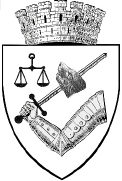 MUNICIPIUL TÎRGU-MUREŞDirecţia activităţi social-culturale şi patrimonialeServiciul autorizări şi control activităţi economiceTÎRGU MUREŞ, Piaţa Victoriei nr.3; tel.268330, int.169, 171, 218                                                                                                 Nr. ___________/ 5 din ________2008E x p u n e r e   de   m o t i v eprivind reglementarea funcţionării teraselor de alimentaţie publică de pe raza Municipiului Tîrgu-Mureş prin completarea HCLM nr. 87/2008		Având în vedere atât sesizările cu privire la disconfortul produs de  funcţionarea unor terase de pe raza municipiului în special prin folosirea excesivă a mijloacelor de sonorizare proprii, cât şi cadrul legislativ existent,  normele de igienă şi recomandări privind mediul de viaţă al populaţiei, propunem completarea HCLM nr. 87/2008 privind modificarea unor reglementări prin care s-au instituit avize şi autorizaţii de funcţionare pentru exercitarea unor activităţi comerciale şi de alimentaţie publică pe raza municipiului Tîrgu-Mureş, scopul fiind acela al reducerii poluării fonice şi asigurarea unui mediu de viaţă optim pentru populaţie.	Conform Standardului de Stat STAS 10009-88, cap II pct. 2.2, valoarea admisibilă a nivelului de zgomot la limita zonelor funcţionale din mediul urban pentru pieţe, spaţii comerciale şi restaurante în aer liber este de 65db(A).	Ţinând cont de cele precizate mai sus, propunem introducerea unor reglementări suplimentare cu privire la funcţionarea teraselor de alimentaţie publică şi anume:Terasele de alimentaţie publică şi grădinile de vară de pe raza municipiului Tîrgu-Mureş îşi vor desfăşura activitatea fără a se depăşi valorile admisibile ale nivelului de zgomot la limita zonelor funcţionale (65db(A)).Agenţii economici autorizaţi să desfăşoare activităţe descrise mai sus vor lua măsurile tehnice care se impun.Încălcarea prevederilor specificate se sancţionează contravenţional  cu amendă de la 200 – 400 lei.În cazul constatărilor de către  organele abilitate a încălcării repetate a prevederilor stipulate, se va proceda la interzicerea folosirii mijloacelor de sonorizare proprii, pe terasele sau grădinile de vară.Constatările şi aplicarea sancţiunilor prevăzute vor fi efectuate de către organele abilitate privind protecţia mediului, instituţiile sanitare, cât şi inspectorii de specialitate ai Serviciului Autorizări şi Control din cadrul Primăriei Tîrgu-Mureş în echipaje mixte.                                                                                                                        Şef serviciu,                                                                                                                   Giurcanu Felicia  